WARWICK STUDENTS’ UNIONTrustees Annual Report and Consolidated Financial StatementsFor the year ended 31st July 2021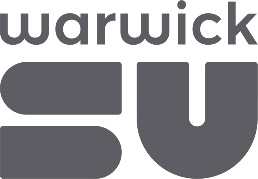 Company Registration Number: 07297865Charity Number: 1136894Luke Mepham resigned the Chair of the Board of Trustees on 31 July 2021. Shingai Dzumbira became Chair on 1 August 2021.INDEMNITY INSURANCEWarwick Students' Union has in place Professional Indemnity Insurance cover of £2m and this insurance policy includes cover for the Trustees, Directors, Officers and employees of the Union.DISABLED PERSONSFull and fair consideration is given to applications for employment by disabled persons, having regard to their aptitudes and abilities. Should an employee become disabled during their employment, all efforts will be made to continue their employment and to provide appropriate training and support. The Union is a Disability Confident employer and training, career development and promotion opportunities will be, as far as possible, identical to those for other employees.EMPLOYEE ENGAGEMENTThe Union encourages the involvement of its employees in its management through regular meetings of the Staff Consultative Forum. This forum has the responsibility for the dissemination of information of particular concern to employees and for receiving their views on important matters of policy.MATTERS OF STRATEGIC IMPORTANCEInformation is not shown within the Directors’ Report as it is instead included within the Strategic Report on page 7 to 25, under Companies Act 2006 S414c (11).STATEMENT AS TO DISCLOSURE OF INFORMATION TO AUDITORThe Board of Trustees who were in office on the date of approval of these financial statements have confirmed, as far as they are aware, that there is no relevant audit information of which the auditor is unaware. Each member of the Board of Trustees has confirmed that they have taken all the steps that they ought to have taken as Board of Trustees members in order to make themselves aware of any relevant audit information and to establish that it has been communicated to the auditor.The Directors’ Report is approved on behalf of the Board of Trustees:S Dzumbira						J JeffersonPresident						Democracy and Development OfficerDate:    2 March 2022The Board of Trustees of the Union submit their Strategic Report for the year ended 31 July 2021.The financial statements have been prepared in accordance with the Financial Reporting Standard applicable in the UK and Republic of Ireland (FRS102), (effective 1 January 2015), Charities SORP (FRS102) and the Companies Act 2006.Members of the UnionFull MembersAll registered students of the University of Warwick except those who exercise their right not to be a member under clause 22 (c) of the Education Act 1994. Sabbatical Officers of the Union are full members of the Union.Associate MembersThose persons admitted to membership by the Student Council or a delegated officer, who have paid any required fee.Structure, Governance and ManagementWarwick Students' Union (the Union) is constituted under the Education Act 1994 as a charity with internal rules and regulations approved by University Council, the governing body of the University of Warwick.The Union's charitable objects under the Act, to advance the University's educational purposes by providing representation and support for the students of the University of Warwick, are supplemented by the further object of helping members to develop their own charitable activities as participants in civil society.The Union is administered by its Trustee Board of eighteen members comprising of seven Sabbatical Trustees, six Student Trustees and five external Trustees who are regarded as the Charity Trustees of Warwick Students' Union for the purposes of the Charities Act. At 31 July 2021 there were seventeen trustees in post.The Union operates on democratic principles, working for and with our members, the students of the University of Warwick. There are two key student bodies - Student Council and the All Student Meeting.Student Council comprises of an elected Chair and Deputy Chair of Council, the Sabbatical Officers, the Chairs of each of the Executive Committees and a number of Part-Time Officers. Student Council exists to ratify and pass routine, uncontroversial (as decided by the Democracy Committee) resolution changes to By-laws and the procedures and principles of the Students' Union.Student Council has the primary responsibility for the implementation and oversight of Union policy. Union policy, regulations and principles are debated and voted for by members by way of an online secret ballot following an All Student Meeting. The composition and proceedings of Student Council are set out in the By-laws.The voice of students is represented through a series of Union executive bodies called Committees. There are eight Committees. Seven are directly elected Committees and the eighth consists of the Union's eight Part-Time Officers.The Democracy Committee (has 6 directly elected positions, plus the Chair and Deputy Chair of Council, Returning Officer (non-voting) and Democracy and Development Officer- 10 in total, 9 voting);The Development Committee (has 6 directly elected positions, plus the Environment & Ethics Officer and the Democracy and Development Officer- 8 in total);The Education Committee (formerly known as Academic Council) (has 16 elected Faculty Representatives with 7 protected places for postgraduate students, elected into the role of Faculty Reps);The Postgraduate Committee (has 4 directly elected positions, 10 Postgraduate Faculty Reps and the Postgraduate Officer- 15 in total);The Societies Committee (has 8 directly elected positions plus the Societies Officer- 9 in total);The Sports Committee (has 8 directly elected positions plus the Sports Officer- 9 in total);The Welfare Committee (has 6 directly elected Welfare Exec positions, 2 Mental Health Awareness Reps, and the Welfare & Campaigns Officer- 9 in total); andThe Liberation and Diversity Committee (includes the 5 part-time Liberation Officers, the Part-Time & Mature Students' Officer, the 2 International Students' Officers and the President- 9 in total).These Committees are at the heart of how the SU represent and acts on members' interests and ideas. The Committees run campaigns, organise events, hold the Officers to account and make change that will affect students and the wider community.Policies held by Student Council cannot be overturned without being debated and voted on at an All Student Meeting. Policies may be overturned by the Board of Trustees only for financial, reputational or legal reasons in accordance with Article 40.3. The Union maintains a policy file and record of lapsed policies. Policies lapse after two years unless renewed by Student Council who will specify the next renewal date.As per the Memorandum and Articles of Association, the Student Council should receive a report from the Board of Trustees on Union activity each quarter. During 2020-2021, two reports were submitted to the Student Council.Officers of the UnionThe Officers of the Union are:Seven Sabbatical Officer Trustees;Five Liberation Part-Time Officers;Four Part-Time Officers;Chair and Deputy Chair of Student Council;Chairs of the societies and sports executive committees;Chairs of six other committees; and University Faculty Representatives.The Sabbatical Officers are officer trustees elected through a secret ballot by the members each year, normally serving for one year in office but can serve a second term if re-elected. These are full time posts remunerated as authorised under the Education Act and the Memorandum and Articles of Warwick Students' Union.Board of TrusteesThe Union is administered by its Board of Trustees comprising:Up to five appointed external lay members;Up to six elected full student members who are not Sabbatical Officers; andUp to seven student Sabbatical Officers (including the President of the Union)The President of the Union acts as Chair of the Board of Trustees.In 2021 Student Trustees were elected by the Student Body to the Board before being confirmed by a process of ratification by the Student Council and the Board of Trustees, to serve a maximum term of two years. Prior to this Student Trustees were appointed, following an application process.The appointed Lay Trustees are recruited to the Board and selected by the Trustees and Student Council to normally serve a term of three years which may be extended for a second term.Trustees’ General AuthorityThe Board of Trustees has ultimate responsibility for the financial matters and procedures of the Union. The Board of Trustees may choose to prohibit the implementation of any policy recommended by Student Council which has financial implications if it is passed without a realistic financial plan, is not legal, or may not be in the best interests of the Union in accordance with Article 40.3 of the Memorandum and Articles of Association.Trustees Induction and TrainingUpon appointment all Trustees receive a variety of information through their induction. Trustees are briefed on their legal obligations and other trustee responsibilities. The Sabbatical Officers are usually new to the Board every year, so they undergo more intensive, in depth training to ensure that they are fully aware of their roles and responsibilities and can perform their range of duties to the best of their abilities as soon as possible.  There is an on-going training programme for Trustees for issues which may occur during their term of office and to reinforce prevailing legislative requirements. The Board of Trustees and the Chief ExecutiveThe Board of Trustees, assisted by sub-committees where appropriate, has delegated the day-to-day running of Warwick Students' Union to the Chief Executive. The Union also employs a number of core staff to provide continuity, consistency and knowledge in the management of the many Union activities. The staff team are accountable to the Chief Executive for the performance of their duties.CommitteesThe Board of Trustees meets at least five times a year to receive reports from committees, Sabbatical Officers, Senior Management and the Chief Executive, to review the Union's performance and administration generally, to consider the SU’s strategic objectives and their implementation and to agree policy issues arising, subject to consultation with the Student Council.During the year. the Board of Trustees was supported by four committees which focus on certain key aspects of Warwick Students' Union governance and management: The Governance and Appointments Committee;The Audit and Risk Committee;The People and Remuneration Committee; andStrategy Committee.Governance and Appointments CommitteeThis ensures that new trustees are recruited, inducted and developed properly. They also have responsibility for reviewing the Terms of References of the Board of Trustees Sub Committees and Code of Conduct for Trustees.Audit and Risk CommitteeThis monitors the Union's framework for accountability, financial control, risk profile and other aspects which could impact on Warwick Students' Union's organisational health as well as ensuring that the Union is complying with relevant legislation. The Committee is responsible for ensuring that there is a framework of effective internal and external audit coverage and for overseeing reports of data breaches to the Information Commissioner’s Office and serious incidents to the Charity Commission.People and RemunerationThis monitors issues relating to staff including the staff survey results, pay changes, training and development as well as staff policies.  It also oversees the process for recruitment of the Chief Executive and senior management posts.Strategy CommitteeStrategy Committee was established in 2020 to oversee the development of the Strategic Plan 2021 – 2025. With the development work having been completed and the new strategic plan published, the committee was formally dissolved by the Board of Trustees in July 2021.Relationship with the University of WarwickThe relationship between the University and the Union is established in the Charter, Statutes, Ordinances and Regulations of the University. The Union receives an unrestricted block grant from the University and occupies a building owned by the University of Warwick and another by the University of Warwick Foundation Fund which are leased to the Union at agreed rents.There is no reason to believe that the block grant or equivalent support from the University of Warwick will not continue for the foreseeable future, as the Education Act 1994 imposes a duty on the University to take such steps as are reasonably practicable to ensure that the Union operates in a fair and democratic manner and is accountable for its finances.Warwick Students' Union therefore works alongside the University of Warwick to ensure that the affairs of the Union are properly conducted and that the educational and welfare needs of the Union's members are met.Risk ManagementThe Trustee Board has examined the main strategic business and operational risks faced by the Union.A risk register has been established and is formally reviewed and updated at least twice a year. Where appropriate, systems and procedures have been established to mitigate the risks that the Union faces and these are periodically reviewed to ensure that they continue to meet the needs of the Union.Budgetary and internal control risks are minimised by the implementation of procedures for authorisation of all transactions and projects.Procedures are in place to ensure compliance with the health and safety of staff, volunteers and participants on all activities organised by the Union. These procedures are periodically reviewed to ensure they continue to meet the needs of the Union.The strategic risks that are identified by the Board of Trustees are:In light of the on-going COVID-19 crisis, the Board of Trustees ensured that steps were put in place that enabled services to continue to be provided to students, albeit with a large degree of remote provision due to ongoing Government restrictions, while safeguarding the Unions financial position.Building on the command structure introduced at the start of the pandemic, the Board of Trustees oversaw the specific risks arising from the crisis that impacted on the strategic and operational activities of the Union.Unfortunately, this did require the closure of the Union’s commercial and social functions for the majority of the year and going forward the Union will have to re-engage with students to build back the offer the Union gives to students through its commercial outlets and entertainments programme.During the year, the Union needed to furlough a considerable number of its staff members under the Government’s Job Retention Scheme, either on a full-time or flexible basis.The Union has been in discussion with HMRC about the application of a concession that allows catering to students to treated as VAT exempt as it is aligned with education. The concession states that this does not apply to catering providing in bars, but based on guidance issued by the HMRC Policy Review Team in 2010, the Union has provided catering to students through it’s Dirty Duck outlet as exempt from VAT.However, following an inspection by HMRC in November 2019, the application of this concession was challenged and an assessment for VAT on catering sold in the Dirty Duck for the previous four years.The Union challenged this on the basis that it had the legitimate expectation to rely on the advice from 2010, and after a detailed review of the issue, HMRC agreed that the advice from 2010 meant that the Union did have a legitimate expectation to rely on this advice and as such no assessment for VAT will be made.However, from 1 September 2021 catering sold from the Dirty Duck outlet has been subject to VAT, although the wider Students’ Union sector who are also subject to the challenge by HMRC are continuing to challenge the interpretation of the provision of catering through SU bars by HMRC.Key Policy StatementsInvestment PolicyThe Trustees’ objective is to invest surplus cash to best advantage with minimum risk. The Union has taken a prudent stance with funds being held in high interest-bearing deposit accounts for periods not exceeding 12 months. Cash funds so invested are usually over a minimum balance of £200,000 and must be placed with an approved and reputable banking institution to minimise risk.Investment returns in the year reflect the stated policy as well as the lower interest rates available due to market conditions.Reserves PolicyThe Trustees regularly consider the level of free reserves required. Issues considered by the Trustees during 2020-21 when looking at the level of reserves were future investment and contingency requirements for risks. This includes such items as future strategic projects which includes the requirement for any building refurbishment and infrastructure development and the impact of the increase in the Students' Union Superannuation Scheme (SUSS) pensions liability and COVID-19.The Board of Trustees has agreed that the Union should have an unrestricted reserves target of between £500,000 and £1,000,000 (excluding the unrestricted pension fund balance). Total unrestricted reserves at 31 July 2021, stand at £1,084,686 (2020: £1,142,621) and excluding fixed assets stands at £851,291 (2020: £823,888). The decrease in total unrestricted reserves, excluding fixed assets, relates to the use of funds to support operational activity undertaken by the Charity during 2020-21.Designated reserves are held to fund future strategic projects (including the Equality, Diversity and Inclusion project deferred until 2021-2022) and the current level is £268,672 (2020: £300,753).As a result of the recognition of Warwick Students' Union's SUSS pension deficit arising from the implementation of the FRS102 accounting disclosures, a negative unrestricted pension fund balance of £7,945,203 (2020: (£8,176,590)) is recognised at 31 July 2021 (see Note 21), representing the Warwick Students’ Union share of the liability. The Union is paying deficit contributions in line with the agreed contributions schedule, currently planned to end in August 2035, as discussed in Note 21, which has been agreed with SUSS Trustees based on the latest valuation, to eliminate the deficit position in the medium term. This is a standard position within the sector.Remuneration PolicyThe People and Remuneration Committee of the Trustees is responsible for defining pay policy and making recommendations in relation to pay, benefits and other employment related policies.The Board of Trustees specifically considers and agrees any matters relating to the Students’ Union’s Chief Executive's pay and benefits. The Chief Executive does not receive any form of bonus or performance related pay and their benefits are proportionately the same as other staff. This role is benchmarked against the charity sector rather than the public or private sector.Each role's salary is determined by a fair evaluation process (job evaluation) based on ten factors relevant to the Union's mission, values and charitable objectives. The complexity of roles, knowledge and skills required as well as levels of responsibility are considered.The evaluation process determines a salary band and these bands are benchmarked in the middle quartile for the sector. Benchmarking is undertaken at least every five years and more frequently when required.Warwick Students' Union uses a pay scale which was originally aligned to the Higher Education Single Pay Spine.The annual pay review is determined each year through an evaluation of sector benchmarks and takes as a starting point the pay negotiations in higher education.The Union applies annual cost of living (inflationary) increases to the pay scale each year after taking in to account the general economic conditions and the affordability of the proposed increases. The People and Remuneration Committee recommend for approval any annual cost of living rise (which can be zero) to the Board of Trustees that falls within the financial budget approved by the Board of Trustees in its annual five-year plan.The Union will monitor the spread of pay in the Union as a ratio of pay dispersion. The ratios considered will be the highest paid to median pay and the lowest paid to median pay. The targets are between 3 and 3.5 to 1 and no more than 4 to 1 respectively.In accordance with policy and desire to be a good employer, the Union has been working towards being a Living Wage Foundation employer. The Board of Trustees evaluates progress in this respect each year during its five year planning process. The People and Remuneration Committee will receive a review of pay and remuneration policy and report its findings to the Board of Trustees by 1 April 2022. Aims, Objectives and ActivitiesIn June 2021, the Board of Trustees approved a new strategic plan covering the period 2021 – 2025. It reaffirms the Union’s existing charitable objectives and sets out the vision, mission, ambition, values, priorities, work programmes and targets for the planning period.VisionA world-class students’ union for a world-class university.MissionThe best experience for every student at Warwick.AmbitionTo be a dynamic force for change where our members feel a sense of community. PrioritiesEnsure the student voice is central to university life.Improve students’ welfare.Develop a well-led and values-driven organisation.Create great networks and communities.Ensure the Students’ Union is financially an environmentally sustainable. ValuesStudent Focussed – We put students at the heart of everything we do, and stand in solidarity with our liberation communities.Welcoming – We are supportive, helpful, inclusive and value diversity.Democratic – We are representative, ethical, transparent and accountable.Independent – We are the independent voice of Warwick students.Enriching – We nurture students’ aspirations and help them develop.Charitable ObjectsWarwick Students’ Union exists for the advancement of education of students at the University of Warwick by:Promoting their interests and welfare.Representing, supporting and advising.Being the recognised representative of students to the University.Providing social, cultural and recreational activities.Providing forums for discussion, debate and personal development.Trustees have given due consideration to the Charity Commission’s guidance on public benefit and believe these objects continue to comply with the public benefit requirement.Work ProgrammesAdvice and support – Building an excellent advice service, which offers quality support in key issues and improved links to external support providers, and supporting disadvantaged students.Student Voice – Academic representation, campaigning on the issues that matter to students, decolonising the curriculum, support for liberation groups, a critical friend to the University and democratic processes which maximise involvement.Positive Change – Consulting on new organisational values, a programme of reforms to modernise the Union, implementing equality, diversity and inclusion review, colleague development and an innovative leadership programme for student officers.Building Student Communities – Supporting the development of clubs and societies, improving the university experience for marginalised student groups, enabling a great introduction to Warwick through Welcome Week and helping to deliver a modern commercial offer on campus.A Sustainable Future – Providing good financial foundations (including and effective COVID-19 recovery plan), setting new environmental targets, maximising use of new technologies and delivering a digital transformation project.Targets for 202545% of members voting in Students’ Union election throughout the year.Baseline 	- 20%2020-2021	- 20%2021-2022	- 30%2022-2023	- 35%2023-2024	- 40%2024-2025	- 45%Annual financial goals achieved each year.97% of Advice Centre users feel empowered to make informed choices.Baseline	- 88%2020-2021	- 90%2021-2022	- 92%2022-2023	- 94%2023-2024	- 96%2024-2025	- 97%20% more students actively engaged with the SU.90% of staff colleagues report the Union lives its values.Baseline	- 66%2020-2021	- 71%2021-2022	- 77%2022-2023	- 82%2023-2024	- 86%2024-2025	- 90%Top 10 Russell Group Students’ Union by National Student Survey (NSS) score.Baseline	- 182020-2021	- 172021-2022	- 152022-2023	- 132023-2024	- 112024-2025	- 10Targets for 2025 (continued)Three quarters of students say they are satisfied with Warwick Students’ Union.Baseline	- 36%2020-2021	- 50%2021-2022	- 60%2022-2023	- 65%2023-2024	- 70%2024-2025	- 75%Charity CommissionAll Charities are required to make a serious incident report to the Charity Commission, where an adverse event, whether actual or alleged, results in or risks significant:harm to the charity’s beneficiaries, staff, volunteers or others who come into contact with the charity through its work;loss of the charity’s money or assets;damage to the charity’s property;harm to the charity’s work or reputation.During the year, Warwick Students’ Union did not make a serious incident report to the Charity Commission.Key achievements 2020-2021	Over the last year, we have delivered much for students, despite the COVID-19 crisis. Our key achievements are presented below, grouped together according to the five work programme areas established in the Strategic Plan 2021-2025.Student VoiceThe SU worked with over 650 Course Reps, 15 Faculty Reps and 8 Departmental Reps to represent Warwick students’ academic interests The Union Awards celebrated those students who supported the Union in achieving its core aims - the virtual ceremony was a huge success The Transforming Education Awards recognised 67 outstanding University staff who were nominated by and made a significant impact to the lives of students1,904 votes were cast in the Summer elections for Student Trustees and Association Committees154 students voted to elect their Course Reps 1,344 votes were cast in the All Student Vote, giving students a voice on the issues that matter to them Worked with the University to deliver a Term 2 rent waiver to eligible students in off-campus accommodation.Pushed the University to open up additional study space for Term 3, including spaces for students to take exams.Lobbied the University for in-person teaching in Term 1 and ensured students’ voices were heard in future plans for blended learning.The Union stood solidarity with Protect Warwick Women and all survivors of sexual assault on this campus supporting protestors to help them achieve their goalsAdvice and Support Launched a renewed Buddy Scheme to support students with making friends and socialising during lockdown as well as introducing Speed friending with the Societies OfficerSU Advice Centre in partnership with Warwick Accommodation supported students with house-hunting through the pandemic. Held Town Hall events to explore how to better support and represent students throughout the lockdownPurchased free period products making them available to collect on campus throughout lockdownThe Union collaborated with University to launch the Report & Support portal which supports students in making an anonymous report, or request in relation to sexual misconduct, hate crime/incidents, bullying or discriminationThe Ethnic Minorities Officers collaborated with the University to launch the Say My Name project, an initiative to help us get each other’s names right.The Advice Centre maintained virtual support for students needing help with academic issues, housing, money, and health & wellbeingThe introduction of new Community Hubs provided news and resources for marginalised student groupsThe Union worked with Beat, the eating disorders charity, to campaign for positive change around eating disorders support, publishing student blogs and allying with the Warwick Medical School Disability Network.As a result of our LGBTQUA+ campaigns, the University have added a new pronouns field to student records and put sanitary bins in all toilets.Launched the Party Smart campaign – a harm reduction programme to make sure students who choose to use drugs and alcohol stay as safe as possible; collaborating with the University Wellbeing Services and external stakeholders.The Everybody campaign published students’ blogs about their experiences with eating disorders and body positivity.The annual Pressure Drop campaign returned, with study tips and resources to support students through the exam period.The Union continued to invest in flagship campaigns such as #WeGetConsent and Hate Crime Reporting to ensure student safety remained paramount throughout the pandemicHeld several online events in order to better develop and support a trans-inclusive University Positive Change Kept staff and students updated on the changing Covid-19 guidance as well as latest news on how activities and campaigns were being run and services offeringFacilitated two additional self-certification opportunities for students, and the introduction of the self-certification portal Pushed for the expansion of the Active Bystander Intervention programme to be timetabled on all courses from next academic year.Building Communities SU Officers worked with 59 other SUs to organise over 20 events for this year’s Campus PrideSeveral SU societies worked together to host LibCon21 – 3 days of events about liberation issuesThe Unions’ Pop! Livestreams had a consistent following and continued to support students during lockdown, keeping a sense of community and providing them with an escape from stress.Delivered a successful programme of events for a virtual Welcome WeekSports Clubs held taster sessions in Term 3 as part of the Unions’ Summer of Sport with 4,500 individual sports memberships purchased1,250 students took up 5,900 society memberships Saw an increase in the number of students who engaged with the Union through social media channels Held an online Q&A with Paralympian Sam Ruddock to inspire students talking about disability in sport  Delivery of a more varied and diverse entertainments program that is not alcohol focused e.g., Karaoke night resulting in increased engagement from clubs and societies booking The Copper Rooms A Sustainable Future  The Unions annual Moving Out campaign proved successful with zero reported community complaints following the pre-arranged additional waste collection at the end of term Successfully lobbied for the University to embed education for sustainable development within curricula as part of the curriculum reviewNotfortheBin continued to give students the tools to ensure that they remained environmentally sustainableEstablished a COVID support Fund for societies in need of funds Received a commitment from the University to support students with purchasing IT equipment for online learning ahead of Term 3 assessments, leading to a possible wider review of hardship fundingAllocated Club Hardship Fund money to sports clubs who faced unexpected financial pressuresLobbied for gym refunds for final years not returning to campus and 50% Club Pass refunds  The Year AheadDelivery of the Strategic Plan 2021-2025 will be the Union’s central focus for the next 12 months. Plan are in place to support the implementation of the five new work programmes and achieve the agreed key performance indicators for 2021-2022, which are as follows:30% of members voting in Warwick Students’ Union elections.92% of Advice Centre users feel empowered to make informed choices.5% more students actively engaged with the Students’ Union.77% of staff colleagues engaged with the Students’ Union.Top 15 Russell Group Students’ Union by NSS score.50% of students satisfied with the Students’ Union.Annual financial goals achieved.Details of our progress against these key performance indicators, as well as information about our other strategically significant achievements, will be published at the end of the academic year in an annual report.In 2021, The Union commissioned Advance HE to carry out a wide-ranging governance and structures review. Later named the Governance Regeneration Project, the review recommended changes to strengthen SU governance, engage students more effectively in policy-making, and bringing governing documents into line with sector best practice. Implementing these recommendations will be an important priority, linked to the successful delivery of the student voice and positive change work programmes.The Board of Trustees will be appointing a new Chief Executive, following the resignation of the current post holder to stand down at the end of March 2022. The new Chief Executive will be responsible for ensuring the Union delivers its Strategic Plan 2021- 2025.Financial ReviewIncome and ExpenditureThe overall results for the year were:The annual recurrent grant contribution from the University increased by £88,819 (3%) to £2,947,082 (2020: £2,858,263). Additionally, the Union recognises contributions in kind totalling £82,968 (2020: £72,828) for management services as grant income from the University. Overall income has decreased by £2,498,149 (2020: decrease £1,028,265).The COVID-19 crisis has had a significant impact on the Unions retail activity and as a result there has been limited trading activity in our outlets and entertainment venues due to the various restrictions and lockdowns implemented by the Government over the year. As a consequence, income from our Food and Beverage outlets has suffered a further reduction on that experienced in 2019-2020 at the start of the pandemic, with income totalling £291,560 (2020: £1,643,213). Income generated primarily from on-line entertainment activity totals £14,636 (2020: £747,395)However, this has been offset, through the use of the Government’s Job Retention Scheme, which enabled the Union to continue to pay its salaried and casual staff throughout the closure and restriction period, and as a result have received grant to the sum of £657,006 (2020: £584,522).The Union has also paid termination payments to ten members of staff in the year as part of the planned organisational restructure. A further payment has been approved as part of this restructure to be paid in 2021-2022. As a result, termination payments totalling £93,951 (2020: £129,905) have been recognised in 2020-2021.Net AssetsThe year-on-year movements were: Total Net Liabilities decreased by £160,601 to £6,519,466 (2020: £6,680,067).The value of tangible fixed assets decreased by £83,328 to £233,355 (2020: £316,683). During the year £35,804 of fixed assets were acquired. This principally related to procurement of IT equipment to support staff working from home during COVID 19 restrictions and lockdowns.Intangible assets relate primarily to software systems. During the year £nil (2020: £nil), has been spent and the reduction in intangible assets is due to the application of depreciation charges of £2,050 (2020: £4,195), reducing the net present value of these assets.Current assets have decreased by £165,068 to £2,621,520 (2020: £2,786,588). Cash and short-term deposits have decreased by £6,032 to £2,170,613 (2020: £2,176,645), reflecting the net cash inflow during the year, see Note 20. Debtors have decreased by £145,209 to £416,669 (2020: £561,878).Creditors have decreased by £179,660 to £1,445,802 (2020: £1,625,462). This is primarily as a result of the clearing of deferred 2019-2020 payments in respect of VAT and premises lease rental charges that were agreed to support the Union to manage its cash flows during the period the Union has not been able to trade. These deferred amounts have all been paid during 2020-2021The provision for liabilities and charges relates entirely to the Students' Union Superannuation Scheme (SUSS) pension deficit liability (see note 13 and note 21).The amounts held as custodian on behalf of student sports clubs and societies increased by £80,294 to £782,009 (2020: £701,715) as a result of reduced activity undertaken by clubs and societies during COVID 19 restrictions.ReservesFree unrestricted general reserves at 31 July 2021 decreased by £56,975 to £1,085,146(2020: £1,142,121).In line with the requirements of FRS102, Warwick Students' Union reports the discounted Students' Union Superannuation Scheme (SUSS) pension liability for Warwick Students' Union. At 31 July 2021 this was calculated to be £7,945,203 (2020: £8,176,590).The Board of Trustees have previously approved that £300,000 (2020: £300,000) be set aside in a designated reserve for future strategic infrastructure developments. As at 31 July 2021 the value of designated funds held was £268,672.Students' Union Services Warwick LimitedFor 2020-21 Students' Union Services Warwick Limited (SUSW) made a donation under gift aid of £20,844 (2020: £91,849) to Warwick Students' Union, a decrease in contribution of £71,005.Due to the impact on COVID 19, the Union there has been no income generated through work undertaken on behalf of Warwick Conferences, and income form media and advertising has also been impacted due to the associated restrictions that has meant there has been minimum advertising opportunity on campus. Overall turnover during 2020-21 decreased by £182,510 on the previous year at £68,007 (2020: £250,517).Membership Solutions LimitedThe 2020-21 financial year saw Membership Solutions Limited (MSL) making a transfer under gift aid of £297,186 (2020: £313,841) a decrease in contribution of £16,655.MSL has delivered a successful set of financial results and consolidated its position as the market leader for website and membership management systems in UK Higher Education students’ unions despite increasing competition in this sector.It has won several new clients and MSL’s client base under contract continues to exceed 100 institutions.Planned work on the modernisation of platform has progressed but at a lower cost than originally forecast.Turnover recognised in the year for the company decreased by £72,285 to £1,174,603 (2020: £1,246,888) due in the main to reduced transaction income as client Student Unions had significantly reduced transactional activity due to COVID 19 restrictions.FundraisingThe Union does not undertake any street or door-to-door fundraising activity and does not engage a third party organisation to advise or undertake fundraising on its behalf.The Raising and Giving Society do raise funds through collection to be donated to charitable organisations selected by students, and other than acting as custodian of funds, the Union does not influence or control this activity.All commercial activity is undertaken with the aim of raising funds to support Charitable Activity, and the Union does hold up to eight events annually with the expressed purpose of fundraising. These events take advantage of HMRC relief in respect of Value Added Tax and are in compliance with the associated HMRC guidance issued in respect of such events. However, due to COVID 19 restrictions, none of these events were held during the year to 31 July 2021.Future FundingEvery year the Union produces a Five Year Plan that enables the Union to review the current and future financial performance of its activities. The plan (including the budget for the 2021-2022 financial year) was approved by the Board of Trustees in May 2021.The budget for 2021-2022 forecasts a group surplus position of £553,607 (2020: deficit £848,219). This position assumed the relaxation of COVID 19 restrictions and the full reopening of Union commercial outlets and entertainment activity from October 2021, and broadly this has materialised in the year with the easing of restrictions by Government.The forecast includes expenditure plans totalling £52,570 (2020: £84,284) to be funded from the designated reserve. It is anticipated at the time of sign off that some of this expenditure will fall into future periods due to timing of project initiation.This plan also included an approved recurrent block grant from the University of Warwick for 2021-22 of £3,006,024 (2021: 2,947,081) an increase of £58,943 (2%). The current Five Year Plan assumes that the University of Warwick will continue to contribute an annual recurrent block grant at the level approved for 2021-2022 across the planning period. Although the Union has no definitive guarantee that funding will continue from the University at these levels, the Union continues to engage with the University about the future and currently has no reason to suppose that funding at the current level will not continue into 2022-2023.The Capital Commitments (note 7) reports that there are no capital commitments approved but not yet contracted and while the Union is still in the period of recovery post-pandemic restrictions, capital investment will be closely controlled to ensure cash resources remain strong.The Union faces significant financial risk as a result of the current pension deficit reported from the Students' Union Superannuation Scheme (SUSS). This is a defined benefit scheme whose membership consists of students' unions and related bodies throughout the country (see Note 21). This scheme closed to future accrual on 30 September 2011.The amount contributed in the year to 31 July 2021 was £367,301 (2020: £349,475) (see Note 21). Contribution amounts are included in the Group’s Five Year Plan and a known increase of 25.6% came into effect from October 2021. The current recovery plan assumes an annual increase of 5% through to 2034.The actuarial review undertaken by SUSS Trustees as at June 2019, has resulted in a cash pension deficit commitment in 2021-2022 of £446,788 (2021: £367,372), before accounting adjustments for FRS102.These accounting adjustments consist of a non-cash notional adjustment to reduce the pension liability of (£329,668) (2021: (£231,386)). This is based on the pension deficit being accounted for as a liability under FRS 102, at the net present value of the agreed future payments. The net present value discount rate applied in forecasting our future liability is 1.7% (2020: 1.7%). Should this change during the year, the accounting adjustment used to discount future payments will be adjusted to reflect any change in discount rate.SUSS will undertake the next independent triannual actuarial review as at 30 June 2022 and this may result in increased pension deficit contributions from October 2023 and an extended recovery period beyond the current planned end date of August 2035, although current information available to Trustees of the Union does not imply this is certain. Funds Held as Custodian Trustee on Behalf of OthersCustodian FundsWarwick Students' Union acts as a custodian for funds raised by the many sports clubs, student societies and RAG (Raising and Giving) affiliated to the Union. These funds are held in a separate bank account and the year-end balances for each sports club and society are within the Union's creditor balance (see Note 11).The balance held for student sports clubs and societies at 31 July 2021 was £782,009 (2020: £701,715), see Note 11. The income and expenditure for the student sports clubs and societies is not reported within the Union's Statement of Financial Activities. During the financial year the sports clubs and societies received £398,198 of income (2020: £1,722,868).Included in this income were grants from the Union's Sports Exec and Warwick Sport of £105,691 (2020: £253,481) for sports clubs and £31,781 (2020: £38,018) from the Union's Societies Exec for student societies (see Note 18). These grant awards were spent in the year and appear in the Union's Statement of Financial Activities as a cost in the "Student Activities, Societies and Sports Clubs" line.AuditorRSM UK Audit LLP have agreed to undertake the audit of the 2021-2022 accounts.The Trustees’ Strategic Report is approved on behalf of the Board of Trustees:Shingai Dzumbira						        Jacob Jefferson                    President					Democracy and Development OfficerDate:   2 March 2022STATEMENT OF BOARD OF TRUSTEES RESPONSIBILITIESThe Trustees (who are also directors of Warwick Students' Union for the purposes of company law) are responsible for preparing the Trustees' Annual Report and the financial statements in accordance with applicable law and United Kingdom Accounting Standards (United Kingdom Generally Accepted Accounting Practice).Company law requires the Trustees to prepare financial statements for each financial year with give a true and fair view of the state of affairs of the charitable company and the group and of the incoming resources and application of resources, including the income and expenditure, of the charitable group for that period.In preparing those financial statements, the Board of Trustees is required to:Select suitable accounting policies and then apply them consistently;Observe the methods and principles in the Charities SORP;Make judgements and estimates that are reasonable and prudent;State whether applicable UK Accounting Standards have been followed, subject to any material departures disclosed and explained in the financial statements; andPrepare the financial statements on the going concern basis unless it is inappropriate to presume that the charitable company will continue in business.The Trustees are responsible for keeping proper accounting records that disclose with reasonable accuracy at any time the financial position of the charitable company and enable them to ensure that the financial statements comply with the Companies Act 2006. They are also responsible for safeguarding the assets of the charitable company and the group and hence for taking reasonable steps for the prevention and detection of fraud and other irregularities.In so far as the Trustees are aware:There is no relevant audit information of which the charitable company's auditor is unaware; andThe Trustees have taken all steps that they ought to have taken to make themselves aware of any relevant audit information and to establish that the auditor is aware of that information.The Trustees are responsible for the maintenance and integrity of the corporate and financial information included on the charitable company's website. Legislation in the United Kingdom governing the preparation and dissemination of financial statements may differ from legislation in other jurisdictions.INDEPENDENT AUDITORS' REPORTTo the Members of Warwick Students' UnionOpinionWe have audited the financial statements of Warwick Students’ Union (the ‘parent charitable company’) and its subsidiaries (the ‘group’) for the year ended 31 July 2021 which comprise the Group Statement of Financial Activities, the Group and Company Balance Sheets, the Group and Company Cash Flow Statements and notes to the financial statements, including significant accounting policies. The financial reporting framework that has been applied in their preparation is applicable law and United Kingdom Accounting Standards, including FRS 102 “The Financial Reporting Standard applicable in the UK and Republic of Ireland” (United Kingdom Generally Accepted Accounting Practice).In our opinion the financial statements:give a true and fair view of the state of the group’s and the parent charitable company’s affairs as at 31 July 2021 and of the group’s incoming resources and application of resources, including its income and expenditure, for the year then ended;have been properly prepared in accordance with United Kingdom Generally Accepted Accounting Practice; andhave been prepared in accordance with the requirements of the Companies Act 2006.Basis for opinionWe have been appointed auditors under the Companies Act 2006 and section 151 of the Charities Act 2011 and report in accordance with those Acts.We conducted our audit in accordance with International Standards on Auditing (UK) (ISAs (UK)) and applicable law. Our responsibilities under those standards are further described in the Auditor’s responsibilities for the audit of the financial statements section of our report. We are independent of the group and parent charitable company in accordance with the ethical requirements that are relevant to our audit of the financial statements in the UK, including the FRC’s Ethical Standard and we have fulfilled our other ethical responsibilities in accordance with these requirements. We believe that the audit evidence we have obtained is sufficient and appropriate to provide a basis for our opinion.Conclusions relating to going concernIn auditing the financial statements, we have concluded that the trustees’ use of the going concern basis of accounting in the preparation of the financial statements is appropriate.Based on the work we have performed, we have not identified any material uncertainties relating to events or conditions that, individually or collectively, may cast significant doubt on the group’s or parent charitable company’s ability to continue as a going concern for a period of at least twelve months from when the financial statements are authorised for issue.Our responsibilities and the responsibilities of the trustees with respect to going concern are described in the relevant sections of this report.Other informationThe other information comprises the information included in the Trustees Annual Report other than the financial statements and our auditor’s report thereon. The trustees are responsible for the other information contained within the Trustees Annual Report. Our opinion on the financial statements does not cover the other information and, except to the extent otherwise explicitly stated in our report, we do not express any form of assurance conclusion thereon.INDEPENDENT AUDITORS' REPORT (Continued)Our responsibility is to read the other information and, in doing so, consider whether the other information is materially inconsistent with the financial statements or our knowledge obtained in the course of the audit or otherwise appears to be materially misstated.  If we identify such material inconsistencies or apparent material misstatements, we are required to determine whether this gives rise to a material misstatement in the financial statements themselves.  If, based on the work we have performed, we conclude that there is a material misstatement of this other information, we are required to report that fact.We have nothing to report in this regard.Opinions on other matters prescribed by the Companies Act 2006In our opinion, based on the work undertaken in the course of the audit:the information given in the Trustees Annual Report, which includes the Directors’ Report and the Strategic Report prepared for the purposes of company law, for the financial year for which the financial statements are prepared is consistent with the financial statements; andthe Directors’ Report and the Strategic Report included within the Trustees Annual Report have been prepared in accordance with applicable legal requirements.Matters on which we are required to report by exceptionIn the light of the knowledge and understanding of the group and the parent charitable company and their environment obtained in the course of the audit, we have not identified material misstatements in the Directors’ Report or the Strategic Report included within the Trustees Annual Report. We have nothing to report in respect of the following matters where the Companies Act 2006 requires us to report to you if, in our opinion:adequate accounting records have not been kept by the parent charitable company, or returns adequate for our audit have not been received from branches not visited by us; orthe parent charitable company financial statements are not in agreement with the accounting records and returns; orcertain disclosures of trustees’ remuneration specified by law are not made; orwe have not received all the information and explanations we require for our audit.Responsibilities of TrusteesAs explained more fully in the Statement of Trustees’ responsibilities set out on page 26, the trustees (who are also the directors of the charitable company for the purposes of company law) are responsible for the preparation of the financial statements and for being satisfied that they give a true and fair view, and for such internal control as the trustees determine is necessary to enable the preparation of financial statements that are free from material misstatement, whether due to fraud or error.In preparing the financial statements, the trustees are responsible for assessing the group’s and parent charitable company’s ability to continue as a going concern, disclosing, as applicable, matters related to going concern and using the going concern basis of accounting unless the trustees either intend to liquidate the group or parent charitable company or to cease operations, or have no realistic alternative but to do so.INDEPENDENT AUDITORS' REPORT (Continued)Auditor’s responsibilities for the audit of the financial statementsOur objectives are to obtain reasonable assurance about whether the financial statements as a whole are free from material misstatement, whether due to fraud or error, and to issue an auditor’s report that includes our opinion. Reasonable assurance is a high level of assurance, but is not a guarantee that an audit conducted in accordance with ISAs (UK) will always detect a material misstatement when it exists. Misstatements can arise from fraud or error and are considered material if, individually or in the aggregate, they could reasonably be expected to influence the economic decisions of users taken on the basis of these financial statements.The extent to which the audit was considered capable of detecting irregularities, including fraudIrregularities are instances of non-compliance with laws and regulations.  The objectives of our audit are to obtain sufficient appropriate audit evidence regarding compliance with laws and regulations that have a direct effect on the determination of material amounts and disclosures in the financial statements, to perform audit procedures to help identify instances of non-compliance with other laws and regulations that may have a material effect on the financial statements, and to respond appropriately to identified or suspected non-compliance with laws and regulations identified during the audit.  In relation to fraud, the objectives of our audit are to identify and assess the risk of material misstatement of the financial statements due to fraud, to obtain sufficient appropriate audit evidence regarding the assessed risks of material misstatement due to fraud through designing and implementing appropriate responses and to respond appropriately to fraud or suspected fraud identified during the audit.  However, it is the primary responsibility of management, with the oversight of those charged with governance, to ensure that the entity's operations are conducted in accordance with the provisions of laws and regulations and for the prevention and detection of fraud.
In identifying and assessing risks of material misstatement in respect of irregularities, including fraud, the group audit engagement team: obtained an understanding of the nature of the sector, including the legal and regulatory frameworks that the group and parent charitable company operates in and how the group and parent charitable company are complying with the legal and regulatory frameworks;inquired of management, and those charged with governance, about their own identification and assessment of the risks of irregularities, including any known actual, suspected or alleged instances of fraud;discussed matters about non-compliance with laws and regulations and how fraud might occur including assessment of how and where the financial statements may be susceptible to fraud.As a result of these procedures we consider the most significant laws and regulations that have a direct impact on the financial statements are FRS 102, Charities SORP (FRS 102), Companies Act 2006, Charities Act 2011, the parent charitable company’s governing document, tax legislation and Charities (Protection and Social Investment) Act 2016. We performed audit procedures to detect non-compliances which may have a material impact on the financial statements which included reviewing the financial statements including the Trustees Annual Report, remaining alert to new or unusual transactions which may not be in accordance with the governing documents, inspecting correspondence with local tax authorities and evaluating advice received from external advisors.The most significant laws and regulations that have an indirect impact on the financial statements are those in relation to the Food Standards Act 1999, UK General Data Protection Regulation, Health and Safety at Work etc. Act 1974, and The Reporting of Injuries, Diseases and Dangerous Occurrences Regulations 2013.  We performed audit procedures to inquire of management and those charged with governance whether the group is in compliance with these law and regulations and inspected correspondence with regulatory authorities.INDEPENDENT AUDITORS' REPORT (Continued)The group audit engagement team identified the risk of management override of controls and as the area where the financial statements were most susceptible to material misstatement due to fraud.  Audit procedures performed included but were not limited to testing manual journal entries and other adjustments, evaluating the business rationale in relation to significant, unusual transactions and transactions entered into outside the normal course of business and challenging judgments and estimates.A further description of our responsibilities for the audit of the financial statements is provided on the Financial Reporting Council’s website at http://www.frc.org.uk/auditorsresponsibilities.  This description forms part of our auditor’s report.Use of our report This report is made solely to the charitable company’s members, as a body, in accordance with Chapter 3 of Part 16 of the Companies Act 2006.  Our audit work has been undertaken so that we might state to the charitable company’s members those matters we are required to state to them in an auditor’s report and for no other purpose.  To the fullest extent permitted by law, we do not accept or assume responsibility to anyone other than the charitable company and the charitable company’s members as a body, for our audit work, for this report, or for the opinions we have formed.PAUL OXTOBY (Senior Statutory Auditor)For and on behalf of RSM UK AUDIT LLP, Statutory Auditor Chartered AccountantsSt Philips PointTemple RowBirminghamB2 5AFDateCONSOLIDATED STATEMENT OF FINANCIAL ACTIVITIESIncluding income and expenditure account for the year ended 31 July 2021This Consolidated Statement of Financial Activities represents a consolidation of the income and costs for Warwick Students' Union, Students' Union Services Warwick Limited and Membership Solutions Limited, all operations are continuing.STATEMENTS OF FINANCIAL POSITION Company Registration Number: 07297865The Company’s surplus and total comprehensive expenditure for the year was £160,601 (2020: deficit (£2,878,364))The financial statements on pages 31 to 56 were approved by the Board of Trustees and authorised for issue on 2 March 2022 and are signed on its behalf by:Shingai Dzumbira							        Jacob JeffersonPresident						Democracy and Development OfficerCONSOLIDATED STATEMENT OF CASH FLOWSPRINCIPAL ACCOUNTING POLICIESGeneral InformationWarwick Students’ Union Limited is a charitable company limited by guarantee and domiciled and incorporated in England. The address of the Company’s registered office and principal place of business is Warwick Students’ Union, University of Warwick, Gibbet Hill Road, Coventry, CV4 7AL.These accounts represent a consolidation of the accounts of Warwick Students' Union and its subsidiary undertakings Students' Union Services Warwick Limited and Membership Solutions Limited.The Company’s and the Group’s principal activities are as disclosed in the Annual Report of the Board of Trustees.Basis of AccountingThe accounts have been prepared under the Charities Act 2011 in accordance with the Statement of Recommended Practice: "Accounting and Reporting by Charities: Statement of Recommended Practice" applicable to charities preparing their accounts in accordance with the Financial Reporting Standard applicable in the UK and Republic of Ireland (FRS102) effective 1 January 2015 (Charities SORP (FRS102) – Second Edition), the Financial Reporting Standard applicable in the UK and Republic of Ireland (FRS102) and the Companies Act 2006.Warwick Students' Union meets the definition of a public benefit entity under FRS102.Assets and liabilities are initially recognised at historical cost or transaction value unless otherwise stated in the relevant accounting policy note(s).FRS102 Reduced DisclosuresIn accordance with FRS 102, the Company has taken advantage of the exemptions from the following disclosure requirements:Section 7 ‘Statement of Cash Flows’ – Presentation of a Statement of Cash Flow and related notes and disclosures; andSection 33 ‘Related Party Disclosures’ – Compensation for key management personnel.Judgements and Estimations The Board of Trustees have not made any significant judgements and estimations in the process of applying the accounting policies except for the recognition of the Students' Union Superannuation Scheme (SUSS) pension liability, see Note 21. There are no areas of estimation uncertainty that have a significant risk of causing a material adjustment to the carrying amounts of assets and liabilities within the next financial year except for the SUSS pension liability. The SUSS pension scheme conducted a full actuarial evaluation as at 30 June 2019 and all estimates are based on the information arising from this valuation. This includes a review of the discount rate used in the calculation of the pension liability which after consideration has been maintained at 1.7% (2020: 1.7%).PRINCIPAL ACCOUNTING POLICIES (continued)Financial InstrumentsWarwick Students' Union and its subsidiaries only have financial assets and financial liabilities of a kind that qualify as basic financial instruments. Basic financial instruments are initially recognised at transaction value and subsequently measured at their settlement value.Going ConcernWarwick Students' Union reports a net liabilities position of £6,519,466 on its consolidated balance sheet as at 31 July 2021.This is directly as a result of recognising the discounted Students' Union Superannuation Scheme (SUSS) pension liability calculated as £7,945,203 (2020: £8,176,590) for both the Union and its subsidiary companies. However, this liability is payable on an incremental basis over a period to August 2035 and there is no reason to believe that Warwick Students' Union cannot meet its annual commitments to repay this liability.An independent actuarial review of the scheme took place as at 30 June 2019, and an increase in deficit contributions has arisen as a result. The Board of Trustees will continue to monitor the impact that this may have on the Union.The current economic conditions create uncertainty particularly over the level of demand for the Union's services. However, current information from the University of Warwick indicates that future income provided under the block grant agreement will be maintained at least at current levels.The impact of the COVID-19 crises has resulted in a significant drop in commercial income due to the closure of the Union’s outlets from the onset of Government restrictions and the various lockdowns introduced to manage the spread of infection. The Union's forecasts and projections, taking account a restarting of trading show that the Union should be able to operate within the level of its current facilities for at least twelve months from the date of approval of these accounts. A restructure of the Union, including a reduction in staffing numbers has been undertaken and was completed at the end of December 2020.Cash balances held by the Union remain healthy and reduced by a total of £6,032 over the year. Trustees consider that cash balances held remain sufficient to meet current liabilities and to support the approved Reserves Policy. It is anticipated that there is forecast to be a small improvement in the level of unrestricted reserves at the end of 2021-2022.The Trustees have a reasonable expectation that the Union has adequate resources to continue in operational existence for the foreseeable future. Thus they continue to adopt the going concern basis of accounting in preparing the annual financial statements.PRINCIPAL ACCOUNTING POLICIES (continued)Basis of ConsolidationThe financial statements consolidate the financial statements of the charitable company and its subsidiary undertakings. Inter-group transactions, balances and profits are eliminated on consolidation. The consolidation is carried out on a line-by-line basis.In accordance with Section 9 of FRS102 - Consolidated and Separate Financial Statements - both Students' Union Services Warwick Limited and Membership Solutions Limited are considered to be under the control of the Union.A separate Statement of Financial Activities (SoFA) for the charity itself is not presented because the charity has taken advantage of the exemption afforded by Section 408 of the Companies Act 2006.For the charitable company for the period ended 31 July.Tangible Fixed AssetsFixed assets are stated at cost less accumulated depreciation. The cost of minor additions - aside from computer equipment - or those costing below £1,500 are not capitalised and are written-off to the income and expenditure account in the year in which the expenditure occurred.IT equipment is capitalised if the item value is greater than £400 individually or in aggregate.The Union occupies premises provided by the University of Warwick and the University of Warwick Foundation Fund under lease and does not include these as assets.Intangible Fixed AssetsIntangible Fixed Assets includes significant investment in non-physical assets such as software systems. Software systems are capitalised if the item value is greater than £10,000.DepreciationDepreciation is provided to write-off the cost less the estimated residual value of fixed assets by equal instalments over their estimated useful lives as follows:PRINCIPAL ACCOUNTING POLICIES (continued)StocksStocks are valued at the lower of cost and net realisable value. Cost is recognised on a first in, first out basis. Net realisable value is based on estimated selling price less the estimated cost of disposal.IncomeThe Union receives donations in the form of a block grant from the University of Warwick and this is credited to the financial statements in respect of the period to which each grant relates.All income and capital resources are recognised in the accounts when the Charity is legally entitled to the income, the amount can be quantified, and receipt is probable.Income from charitable activities includes income received under contract or where entitlement to grant funding is subject to specific performance conditions or relates to primary purpose charitable trading. Such income is recognised as earned as the related goods or services are provided.Income from commercial trading activities (net of Value Added Tax) is recognised as earned when the related goods and services are provided.Investment income is recognised on a receivable basisExpenditureExpenditure is recognised when a liability is incurred. Liabilities are recognised as soon as there is a legal or constructive obligation committing the charity to pay out resources. This applies to the annual grant awards made by the Union to third party student sports clubs and societies. Contractual arrangements and performance related grants are recognised as goods or services are provided.Expenditure incurred on charitable activities comprises the direct and indirect costs of delivering public benefit. This includes expenditure associated with student democracy, academic representation, student advice and welfare, student development and charitable trading.Expenditure on raising funds includes costs incurred in trading and commercial activities undertaken to raise funds as well as to attract donations.Support costs consist of overheads and governance costs and are apportioned to activities on a basis consistent with the use of the resources. Support costs include central functions such as Finance and HR (see note 2) and the building leases.Expenditure includes irrecoverable Value Added Tax.Termination PaymentsThe Union recognises a liability for termination benefits at the point where it is committed to making the payments in return for employee redundancy. Leased AssetsAll leases are operating leases and the annual rentals are charged to expenditure as the costs fall due.  PRINCIPAL ACCOUNTING POLICIES (continued)Defined Benefit Pension SchemeThe group participates in the Students' Union Superannuation Scheme, a defined benefit scheme which is externally funded and the members are contracted out of the State Second Pension. The fund is valued at least every three years by a professionally qualified independent actuary with the rates of contribution payable being determined by the Trustees on the advice of the actuary.The scheme closed to future accrual on 30 September 2011.Whilst the Scheme operates as a pooled arrangement, under FRS102, a contractual agreement under a multi-employer defined benefit pension scheme to fund a past deficit should be accrued for as a liability discounted to net present value.Warwick Students' Union participates in both the National Union of Students Pension Scheme (NUSPS) - proved by Aegon which is a brand name of Scottish Equitable plc - and the government NEST scheme. Both NUSPS and NEST are defined contribution schemes and are accounted for under the terms of FRS102 based upon actual contributions paid during the year.InvestmentsWarwick Students' Union has fixed asset investments in NUS Services Limited which are valued at cost, as these assets are not readily saleable and a reliable market value is not readily available.The Board of Trustees value the shareholding in the subsidiary companies at fair value.Funds StructureWarwick Students' Union administers and accounts for a number of charitable funds, as follows:Unrestricted Funds representing unspent income which may be used for any activity / purpose at the Board of Trustees’ discretion.Designated Funds set aside by the Board of Trustees to be spent on some specific purpose at its own discretion, which includes financing key strategic projects such as building refurbishment.Restricted Funds raised and administered by Warwick Students' Union for specific purposes. This includes revenue received from a donor to be used for activities prescribed by the donor.Custodian Funds entrusted to Warwick Students' Union for safekeeping, but not under its control such as Sports Club and Society funds (including annual Raising and Giving). Custodian activities are disclosed in the Annual Report, but any associated income or expenditure has been excluded from these accounts, and a matching creditor is in place for these.TaxationWarwick Students' Union became a registered charity on 1 August 2010 and is considered to pass the tests set out in Paragraph 1 Schedule 6 Finance Act 2010. Therefore, it meets the definition of a charitable company for UK corporation tax purposes. Accordingly, the charity is potentially exempt from taxation in respect of income or capital gains received within categories covered by Chapter 3 Part 11 Corporation Tax Act 2010 or Section 256 of the Taxation of Chargeable Gains Act 1992, to the extent that such income or gains are applied exclusively to charitable purposes.PRINCIPAL ACCOUNTING POLICIES (continued)Students' Union Services Warwick LimitedThe taxable profits of Students' Union Services Warwick Limited are donated, through a deed of covenant, under Gift Aid to the Union with the consequence that no taxation is payable by that company.Membership Solutions LimitedThe taxable profits of Membership Solutions Limited are donated, through a deed of covenant, under Gift Aid to the Union with the consequence that no taxation is payable by that company.NOTES TO THE FINANCIAL STATEMENTSConsolidated Prior Year Statement of Financial Activities for the Year Ended 31 July 2020NOTES TO THE FINANCIAL STATEMENTS (Continued)Charitable Activity and Support CostsStudent Representation expenses includes the affiliation fee for the National Union of Students' of £37,500 (2020: £60,000). For further information on affiliations see Note 23: Affiliations on page 55.NOTES TO THE FINANCIAL STATEMENTS (Continued)Charitable Activity and Support Costs (continued)Support costs are allocated on the following basis:Premises is allocated on space occupiedFinance is allocated on total number of financial transactionsHR is allocated based on staff costsMarketing, IT Services and Communications are pro-rata across all activitiesGovernance, Administration and General Management are pro-rata across all activitiesGovernance, Administration and General Management costs include:Net Movement in FundsStock expended in each year relates to the costs of food and beverages sold across the Union’s venues. During 2020-2021, the Governments COVID 19 restrictions has resulted in these outlets being closed or operating a limited level of service.NOTES TO THE FINANCIAL STATEMENTS (Continued)Net Movement in Funds (Continued)Staff Costs* Pension Liability Changes relate to effect of changes arising from the triennial actuarial valuation on the overall SUSS pension liability in line with FRS102.**The discount factor relates to the reduction in the SUSS Pensions liability arising from the annual payments made to the SUSS Trustees as part of the plan to reduce the unfunded part of the scheme.NOTES TO THE FINANCIAL STATEMENTS (Continued)Staff Costs (Continued)The number of employees employed by the Union and MSL receiving benefits above £60,000 within the year:The above members of staff are in the Union's defined contribution scheme NUSPS. The employer pension contributions amounted to £19,980 (2020: £22,109) for these employees.Warwick Students' Union made terminations payments to ten employees in respect of the termination of their employment during 2020-21 and approved and accounted for one further termination payment, prior to 31 July 2021, to a member of staff who will leave the Union under the approved Voluntary Leavers scheme and receive their termination payments in early 2021-22. These payments total £93,951 (2020: £129,905).5.	Key Management Personnel, Trustee Remuneration and ExpensesThe key management personnel are the Trustee/Directors, Sabbatical Officers and the Chief Executive of Warwick Students' Union.As well as having a role as a Trustee of Warwick Students' Union the seven Sabbatical Officers perform a full time role as the voice of Warwick students. They are authorised in the Union's governing document to represent students, undertake campaigning and support work as distinct from their trustee responsibilities. They listen to how students want things to be done and work with Warwick Students' Union staff, the Board of Trustees and partners to make it happen. They represent students to the University of Warwick, external organisations and the wider community.Each of the Sabbatical Officers received a salary of £21,784 (2020: £20,604) during the year. This salary was remunerated by way of their role as a Sabbatical Officer - not as a Trustee.NOTES TO THE FINANCIAL STATEMENTS (Continued)5.	Key Management Personnel, Trustee Remuneration and Expenses (continued)The Board of Trustees are entitled to claim and be reimbursed for personal travel and subsistence expenses in performing their role as a Trustee, and the amount paid to Trustees for such expenses was £nil (2020: Two Trustees, £119). No Trustees received any remuneration as a result of their role as Trustee.A number of the Union's Trustees have personally chosen to waive their expenses and not claim travel expenses to attend Board and Committee meetings. The value of these expenses is unknown.Warwick Students' Union also incurred costs of £3,461 (2020: £5,631) within the year relating to Professional Indemnity insurance cover of £2m (2020: £5m). This policy included cover for the Trustees, Directors, Officers and employees of the Union.6. 	Fixed Assets – Group and UnionNOTES TO THE FINANCIAL STATEMENTS (Continued)7. 	Capital CommitmentsDue to COVID-19 and to manage cash-flows, the Union has not authorised or contacted capital commitments. 8. 	Fixed Asset InvestmentsThese amounts represent deposits held under NUS Services Limited Central Billing Scheme for Students' Unions and is held in respect of payment for monthly supplies of brewed and other products.Warwick Students' Union also holds equity share capital in the following unlisted companies:Students' Union Services Warwick Limited:Warwick Students' Union holds 102 ordinary shares of £1 each being 100% of issued ordinary shares.Students' Union Services Warwick Limited is registered and operates in Great Britain. The primary nature of the business being non primary purpose trading services on behalf of the charity.Turnover for the year ended 31 July 2021 was £68,007 (2020: £250,518) and profits of £20,844 (2020: £91,849) were generated which was donated to the Union under gift aid. Net funds at 31 July 2021 were £102 (2020: £102). The total assets at 31 July 2021 were £160,340 and total liabilities were £160,238.NOTES TO THE FINANCIAL STATEMENTS (Continued)Membership Solutions Limited:Warwick Students' Union directly owns 9,500 (2020: 9,500) £1 ordinary shares in Membership Solutions Limited, a company limited by shares registered in Great Britain, being 95% of its issued share capital, and controls the remaining 5%. The primary nature of the business is the sale of membership and other IT related systems.Turnover for the year ended 31 July 2021 was £1,177,160 (2020: £1,246,888) and a profit for the year of £nil (2020: nil) was recorded after the payment of a donation made under gift aid to the Union of £297,186 (2020: £313,841).Net funds at 31 July 2021 were £10,000 (2020: £10,000). Total assets at 31 July 2021 were £320,699 and total liabilities were £310,699.9. 	Stocks10. 	DebtorsNOTES TO THE FINANCIAL STATEMENTS (Continued)11. 	CreditorsAmounts held for clubs and societies represent balances held on behalf of these bodies, these funds have been generated separately from the activities of the Union and the use of these funds is directed by the individual club or society. Warwick Students' Union acts as a custodian for these funds.These amounts include receipts-in-advance for Membership Services Limited.12. 	Financial InstrumentsThe Carrying Amount of the Groups Financial Instruments at 31 July wereNOTES TO THE FINANCIAL STATEMENTS (Continued)13. 	Provisions for Liabilities and Charges – Group and UnionThe Trustees of the Student Unions’ Superannuation Scheme (SUSS) have implemented a recovery plan aimed at reducing the unfunded element of the pension scheme by August 2035 and following the triennial actuarial valuation as at 30 June 2019, the liability relating to Warwick SU increased.The plan requires Warwick Students Union to make an annual deficit contribution cash payment, which increases annually in October. The increase from October 2021 is 25.6% and then 5% annually. The impact of this payment is discounted over the life of the recovery plan to derive the current total liability relating to Warwick Students’ Union. The current discount rate is 1.7% (2020: 1.7%).14. 	Analysis of Net Liabilities between FundsNOTES TO THE FINANCIAL STATEMENTS (Continued)15. Designated Funds – Group and UnionThe designated reserve was created to set aside funds for planned strategic infrastructure developments including Warwick Students’ Union facilities and trading areas and key assets such as the Warwick SU website.The transfer of £32,081 relates to works undertaken on improving the fixtures and fittings within the Students’ Union premises, and developing the Union’s Website.16. 	Pensions ReserveNOTES TO THE FINANCIAL STATEMENTS (Continued)17. 	Restricted Funds – Group and UnionAll of the above restricted reserves represent funds received specifically for the identified activity and are relate to grants from the University of Warwick and donations for specific projects. The grant awards for student led projects have been allocated across the activities in the year. NOTES TO THE FINANCIAL STATEMENTS (Continued)18. Grants to Student Sports Clubs and SocietiesThese are grant awards made by the Union during the year to student sports clubs and societies. The total grant amount awarded directly to sports clubs to undertake activity in the British Universities and Colleges Sport (BUCS) leagues was £13,845 (2020: £129,428). Societies also received support from the Union for additional costs of undertaking activity in COVID 19 safe spaces, and funds to the sum of £1,376 (2020: £Nil) were issued for this purpose Warwick Students' Union acts as custodian for funds raised by the many sports clubs, student societies and RAG (raising and giving) affiliated to the Union. These funds are not consolidated in to the Union's accounts. These funds are held in a separate bank account and the year end balances for each sports club and student society are within the Union's creditor balance (see Note 11).19. Operating Lease CommitmentsNOTES TO THE FINANCIAL STATEMENTS (Continued)20. Note to Statement of CashflowsThe cash balance includes £782,009 (2020: £701,715) cash relating to student sports clubs and societies which the Union holds as custodian of these funds in a separate bank account.NOTES TO THE FINANCIAL STATEMENTS (Continued)21. Pension SchemeThe Union participates in the Students' Union Superannuation Scheme, which is a defined benefit scheme whose membership consists of employees of students' unions and related bodies throughout the country. Benefits in respect of service up to 30 September 2003 are accrued on a "final salary" basis, with benefits in respect of service from 1 October 2003 to 30 September 2011 accruing on a Career Average Revalued Earnings (CARE) basis. With effect from 30 September 2011 the scheme closed to future accrual.The most recent valuation of the Scheme was carried out as at 30 June 2019 and showed that the market value of the Scheme's assets was £119.1m (2016: £101.3m) with these assets representing 46% (2016: 46%) of the value of benefits that had accrued to members after allowing for expected future increases in earnings. The deficit on an ongoing funding basis amounted to £119.1m (2016: £119.7m). Under the scheme rules, should any member Union cease to operate, its liability may be distributed across all remaining Unions, subject to the SUSS Trustees.The actuaries are unable to separately identify the Union’s share of the assets and liabilities in this scheme and hence it is not accounted for as a defined benefit scheme in the financial statements.The 2019 valuation extended the period over which the on-going funding deficit would be cleared by 18 months to August 2035, and sets out a monthly contribution requirement by each Participating Employer expressed in monetary terms. For Warwick Students’ Union this resulted in a 5% increase in contributions in October 2020 and 25.6% in October 2021. Thereafter, we are anticipating a 5% increase annually each October. As previously, the contributions also include an allowance for the cost of the on-going administrative and operational expenses of running the Scheme. Surpluses or deficits which arise at future valuations will also impact on the Union's future contribution commitment. In addition to the above contributions, the Union also pays its share of the scheme's levy to the Pension Protection Fund.The contribution rate (excluding deficit contributions) for the period to 30 September 2011 applicable to the Union for the majority of members was 8.17% of Earnings for members and 9.38% of Earnings for the Union (17.3%/17.55% in aggregate).The total deficit contributions paid into the Scheme by the Union in respect of eligible employees for the year ended 31 July 2021 amounted to £367,301 (2020: £349,475).The deficit contribution for 2021-2022 will be £448,800.NOTES TO THE FINANCIAL STATEMENTS (Continued)22. Related Party TransactionsMembership Solutions LimitedThe Union received a donation under gift aid from Membership Solutions Limited of £297,186 (2020: £313,841). The Union purchased £27,199 (2020: £32,680) of IT services from Membership Solutions Limited and provided £22,004 (2020: £22,004) of services. At the year end, the Union owed £11,179 to Membership Solutions Limited (2020: £99,650 owed from Membership Solutions Limited). All outstanding balances are unsecured, owed on normal trading terms and will be settled in cash.Students' Union Services Warwick LimitedThe Union received a donation under gift aid from Students' Union Services Warwick Limited of £20,844 (2020: £92,849). The Union purchased £Nil (2020: £7,768) in goods and services from Students' Union Services Warwick Limited and provided £26,998 (2020: £34,115) of services to Students' Union Services Warwick Limited. At the year end the Union was owed £157,738 (2020: £314,973) from Students' Union Services Warwick Limited. All outstanding balances are unsecured, owed on normal trading terms and will be settled in cash.Trustees of Warwick Students’ UnionThere were no related party transactions in respect of Warwick Students’ Union Trustees in the year (2020: no related party transactions in respect of Warwick Students’ Union Trustees)NOTES TO THE FINANCIAL STATEMENTS (Continued)23. AffiliationsWarwick Students' Union is affiliated to the following organisations. Membership, granted by the payment of an affiliation fee, entitles the Union to have a say in how organisations are run or what focus they may have. This may be in the form of a vote or a voice on working parties over and above other membership benefits such as access to expert advice or information resources.Confirmation of these affiliations is undertaken by vote at an All Student Meeting.CONTENTSPageDirectors Report1Trustees/Directors of Warwick Students’ UnionSubsidiary CompaniesLegal and Administrative InformationIndemnity InsuranceDisabled Persons StatementEmployee Engagement StatementMatters of Strategic ImportanceStatement as to Disclosure of Information to AuditorsStrategic Report7Members of the UnionStructure, Governance and ManagementOfficers of the UnionBoard of TrusteesRelationship with the University of WarwickRisk ManagementKey Policy StatementsAims, Objectives and ActivitiesCharity CommissionKey Achievements 2020-2021The Year AheadFinancial ReviewFunds held as Custodian Trustee on behalf of othersAuditorStatement of the Board of Trustees’ Responsibilities26Independent Auditor’s Report27Consolidated Statement of Financial Activities31Statements of Financial Position32Consolidated Statement of Cash Flows33Principal Accounting Policies34Notes to the Financial Statements40DIRECTORS REPORTDIRECTORS REPORTUnionWarwick Students’ UnionWarwick Students’ UnionCharitable StatusWarwick Students’ Union is a charity established under the Education Act 1994.Warwick Students’ Union registered with the Charity Commission for England and Wales on 15th July 2010.Registered Charity Number: 1136894Warwick Students’ Union is a charity established under the Education Act 1994.Warwick Students’ Union registered with the Charity Commission for England and Wales on 15th July 2010.Registered Charity Number: 1136894CompanyWarwick Students’ Union is a charitable company limited by guarantee and registered in England and Wales on 29th June 2010.Registered company number: 07297865Warwick Students’ Union is a charitable company limited by guarantee and registered in England and Wales on 29th June 2010.Registered company number: 07297865Registered OfficeWARWICK STUDENTS’ UNIONUniversity of WarwickGibbet Hill RoadCOVENTRYCV4 7ALWARWICK STUDENTS’ UNIONUniversity of WarwickGibbet Hill RoadCOVENTRYCV4 7ALBOARD OF TRUSTEESGovernance and Appointments Committee ensures that Warwick Students’ Union has effective systems for the appointment and training of Trustees who are also Directors of the Company and that the membership of the Board of Trustees is appropriate.Governance and Appointments Committee ensures that Warwick Students’ Union has effective systems for the appointment and training of Trustees who are also Directors of the Company and that the membership of the Board of Trustees is appropriate.SABBATICAL OFFICERSSABBATICAL OFFICERSSABBATICAL OFFICERSAppointedAppointedResignedResigned2020-21L MephamPresidentPresident1 August 20201 August 202031 July 202131 July 2021M ClarkeEducationEducation1 August 20201 August 202014 May 202114 May 2021A SefahDemocracy & DevelopmentDemocracy & Development1 August 20201 August 202031 July 202131 July 2021S DzumbiraPostgraduatePostgraduate1 September 20201 September 202031 July 202131 July 2021A ChurmPostgraduatePostgraduate1 September 20191 September 201931 August 202031 August 2020O BarronSocietiesSocieties1 August 20201 August 202020 April 202120 April 2021C LloydSportsSports1 August 20201 August 202021 May 202121 May 2021I BourneWelfare & CampaignsWelfare & Campaigns1 August 20201 August 202031 July 202131 July 20212021-22S DzumbiraPresident1 August 2021I AtkinsEducation1 August 2021Jacob JeffersonDemocracy & Development1 August 2021Nathan ParsonsPostgraduate1 September 2021C Hsiang-LoSocieties1 August 2021W BrewerSports1 August 2021C SayerWelfare & Campaigns1 August 2021BOARD OF TRUSTEES/DIRECTORS BOARD OF TRUSTEES/DIRECTORS Sabbatical Officer TrusteesAppointedResignedL MephamChairChair1 August 201931 July 2021M Clarke1 August 202014 May 2021A Sefah1 August 202031 July 2021A Churm1 September 201931 August 2020S DzumbiraChairChair1 September 2020C Lloyd1 August 201921 May 2021O Barron1 August 202019 April 2021I Bourne1 August 2020J Jefferson1 August 2021C Hsiang Lo1 August 2021I Atkins1 August 2021N Parsons1 September 2021C Sayer1 August 2021W Brewer1 August 2021Student TrusteesA Jaiteh1 August 201931 July 202131 July 2021L Onel1 August 201931 July 202131 July 2021J Aggrey1 August 202031 July 202131 July 2021F Andrews1 August 202031 July 202131 July 2021S Baldwin1 August 202031 July 202131 July 2021T Kunin1 August 2020C Earl1 August 2021A Vemulapalli1 August 2021E Hodgson1 August 2021P Sun1 August 2021T Barnes-Wise1 August 2021External TrusteesA Hill-Wilson1 August 2018S Daeche1 September 2020H Dhillon1 September 2020A Minott1 September 2020SecretaryM Crook1 August 2019SENIOR MANAGEMENTChief ExecutiveAppointedR Parkinson14 October 2019SUBSIDIARY COMPANIESCompanyMembership Solutions LimitedMembership Solutions Limited (MSL) is a subsidiary of the Union and provides IT systems for the further education market, principally in the UK but also in Europe and the rest of the world.It provides website, venue management, e-commerce and membership support services.Membership Solutions LimitedMembership Solutions Limited (MSL) is a subsidiary of the Union and provides IT systems for the further education market, principally in the UK but also in Europe and the rest of the world.It provides website, venue management, e-commerce and membership support services.Membership Solutions LimitedMembership Solutions Limited (MSL) is a subsidiary of the Union and provides IT systems for the further education market, principally in the UK but also in Europe and the rest of the world.It provides website, venue management, e-commerce and membership support services.Membership Solutions LimitedMembership Solutions Limited (MSL) is a subsidiary of the Union and provides IT systems for the further education market, principally in the UK but also in Europe and the rest of the world.It provides website, venue management, e-commerce and membership support services.Membership Solutions LimitedMembership Solutions Limited (MSL) is a subsidiary of the Union and provides IT systems for the further education market, principally in the UK but also in Europe and the rest of the world.It provides website, venue management, e-commerce and membership support services.Governing instrumentThe company is a limited company with share capital. It is governed by its Memorandum and Articles of Association.The company is a limited company with share capital. It is governed by its Memorandum and Articles of Association.The company is a limited company with share capital. It is governed by its Memorandum and Articles of Association.The company is a limited company with share capital. It is governed by its Memorandum and Articles of Association.The company is a limited company with share capital. It is governed by its Memorandum and Articles of Association.Company registered number55254495525449552544955254495525449DirectorsAppointedResignedJ BonsallJ Bonsall1 August 2009G ParkerG Parker1 August 2016S HansenS Hansen22 January 2018L Mepham L Mepham 1 August 202031 July 2021G BryantG Bryant1 August 2019R ParkinsonR Parkinson6 November 2019S DzumbiraS Dzumbira7 October 2021Company SecretaryM CrookRegistered OfficeSUHQWARWICK STUDENTS’ UNIONUniversity of WarwickGibbet Hill RoadCOVENTRYCV4 7ALCompanyStudents’ Union Services Warwick LimitedThis is the Union’s subsidiary company for non-primary purpose trading which covers the sale of miscellaneous goods and services. This includes events provided for the general public and not just for student members such as externally promoted live music in the Copper Rooms and conference related activity during vacation.Governing instrumentThe company is a limited company with share capital. It is governed by its Memorandum and Articles of Association.Company registered number2197761DirectorsAppointedResignedA SmithA Smith18 November 2010C LloydC Lloyd1 August 201921 May 2021R ParkinsonR Parkinson6 November 2019A SefahA Sefah24 September 202031 July 2021J JeffersonJ Jefferson20 October 2021C LoC Lo20 October 2021Company SecretaryM CrookRegistered OfficeSUHQWARWICK STUDENTS’ UNIONUniversity of WarwickGibbet Hill RoadCOVENTRYCV4 7ALLEGAL AND ADMINISTRATIVE INFORMATIONLEGAL AND ADMINISTRATIVE INFORMATIONBankersNatWest PLC24 BroadgateCoventryWest MidlandsCV1 1NENatWest PLC24 BroadgateCoventryWest MidlandsCV1 1NESolicitorsBand Hatton Button53-55 Butts Rd, Coventry CV1 3BHDFA Law2 Waterside Way, Northampton NN4 7XDBates Wells and Braithwaite LLP10 Queen Street PlaceLondonEC4R 1BEWoodroffes Solicitors7 Beeston PlaceLondonSW1W 0JJBand Hatton Button53-55 Butts Rd, Coventry CV1 3BHDFA Law2 Waterside Way, Northampton NN4 7XDBates Wells and Braithwaite LLP10 Queen Street PlaceLondonEC4R 1BEWoodroffes Solicitors7 Beeston PlaceLondonSW1W 0JJAuditorRSM UK Audit LLPChartered AccountantsSt Philips PointTemple RowBirminghamB2 5AFRSM UK Audit LLPChartered AccountantsSt Philips PointTemple RowBirminghamB2 5AFSTRATEGIC REPORTRisk AreaRisk IdentifiedGovernance and ComplianceFailure to protect staff/students from serious harm.Failure to manage a serious incident with potential for significant reputational damage.Failure to protect personal data in line with GDPR regulations.Risks to the financial sustainability of the SUFailure to address the funding gap over the next three years.Failure to respond to the financial challenge of COVID-19.VAT changes affecting food sales at the Dirty Duck.Failure of commercial activity and events to break-even/deliver return to the Charity.Over reliance on the University block grantPeople and talent managementFailure to effectively manage HR casework.Failure to succession plan, particularly in key areas.Failure to deliver an effective ED&I review and supporting culture.Stakeholder engagementA decline in student engagement with the SU and its democratic processes.Failure to deliver a quality service and experience for students.Failure to address the SU's consistently poor NSS score.Failure to demonstrate value for money for the University.Failure to balance commercial interests with student welfare.20212020Movement£££Income5,470,2237,968,372(2,498,149)Expenditure5,309,62210,846,7365,537,114Net Income for the Year160,601(2,878,364)3,038,965As a % of Total Income2.9%(36.1%)20212020Movement£££Fixed Assets: Tangible233,355316,683(83,328)Fixed Assets; Intangible-2,050(2,050)Fixed Assets: Investments16,66416,664-Current Assets2,621,5202,786,588(165,068)Creditors: Amounts falling due within one year(1,445,802)(1,625,462)179,6601,425,7371,496,523(70,786)Provisions for liabilities and charges(7,945,203)(8,176,590)231,387Net liabilities(6,519,466)(6,680,067)160,601NoteUnrestricted Funds£Designated Funds£Restricted Funds£2021TOTAL£2020TOTAL£INCOMEDonations University Grants3,030,050-24,9003,054,9502,986,890Job Retention Scheme Grant657,006--657,006584,522Income from Charitable Activities Food and Beverage291,560--291,5601,643,213 Venues, Events & Entertainments14,636--14,636747,395 Administration and Support Services(40,090)-3,242(36,848)54,740 Students Services & Representation1,139--1,1392,700 Student Activities, Societies & Sports Clubs227,339-40,644267,983457,712Income from Trading Activities Commercial Income1,217,913--1,217,9131,455,858 Marketing & Sponsorship1,450--1,45030,948Investment Income – Interest Receivable434--4344,391TOTAL INCOME5,401,437-68,7865,470,2237,968,369EXPENDITUREExpenditure on Raising Funds Commercial Activities878,135--878,1351,035,393Expenditure on Charitable Activities Food and Beverage21,425,471--1,425,4712,678,307 Venues, Events & Entertainments2622,335--622,3351,176,327 Student Membership Services2890,050-9,872899,9221,183,726 Representation & Affiliations2404,813--404,813499,254 Student Activities, Societies & Sports Clubs21,038,302-40,6441,078,9461,464,788(Decrease)/Increase in SUSS Pensions Liability13----2,808,938TOTAL EXPENDITURE5,259,106-50,5165,309,62210,846,733NET INCOME/(EXPENDITURE)142,331-18,270160,601(2,878,364) Transfers Between Funds1532,081(32,081)---NET MOVEMENTS IN FUNDS174,412(32,081)18,270160,601(2,878,364) Fund Balances Brought Forward(7,034,469)300,75353,649(6,680,067)(3,801,703)TOTAL FUNDS CARRIED FORWARD(6,860,057)268,67271,919(6,519,466)(6,680,067)GROUPGROUPUNIONUNIONNote      2021         £      2020         £      2020         £       2021          £      2020         £      2020         £FIXED ASSETS Tangible Fixed Assets6233,355316,683316,683233,355316,683316,683 Intangible Fixed Assets6-2,0502,050-2,0502,050 Investments816,66416,66416,66417,93417,93417,934250,019335,397335,397251,289336,667336,667CURRENT ASSETS Stocks934,23848,06548,06534,23848,06548,065 Debtors10416,669561,878561,878324,467680,110680,110 Short-term Deposits1,242,7371,363,7921,363,7921,039,2441,047,6111,047,611 Cash at Bank and in Hand927,876812,853812,853915,215799,561799,5612,621,5202,786,5882,786,5882,313,1642,575,3472,575,347CREDITORS Amounts falling due within one year11(1,445,802)(1,625,462)(1,625,462)(1,139,216)(1,414,991)(1,414,991)NET CURRENT ASSETS1,175,7181,161,1261,161,1261,173,9481,160,3561,160,356Provisions for Liabilities & Charges13(7,945,203)(8,176,590)(8,176,590)(7,945,203)(8,176,590)(8,176,590)NET LIABILITIES(6,519,466)(6,680,067)(6,680,067)(6,519,966)(6,679,567)(6,679,567)REPRESENTINGCharitable Funds Restricted Funds1771,91953,64953,64971,919                              53,649                              53,649                               Unrestricted Funds   General1,085,1461,142,1211,142,1211,084,6461,142,6211,142,621   Pension16(7,945,203)(8,176,590)(8,176,590)(7,945,203)(8,176,590)(8,176,590)   Designated15268,672300,753300,753268,672300,753300,753TOTAL FUNDS(6,519,466)(6,680,067)(6,680,067)(6,519,966)(6,679,567)(6,679,567)Note2021£2020£2020£ Net Cash Inflow from Operating Activities2029,33829,338230,130230,130INVESTMENT ACTIVITIES Interest Received4344344,3914,391 Purchase of Tangible Assets(35,804)(35,804)(98,341)(98,341)Cash used in Investing Activities(35,370)(35,370)(93,950)(93,950)(DECREASE)/INCREASE IN CASH AND CASH EQUIVALENTS(6,032)(6,032)136,180136,180Cash and Cash Equivalents at the Beginning of the Year2,176,6452,176,6452,040,4652,040,465Cash and Cash Equivalents at the End of the Year2,170,613 2,170,613 2,176,645 2,176,645 REPRESENTED BY:Cash and Short-term Deposits at Bank2,170,8832,170,8832,176,6452,176,6452021£2020£Income4,619,2926,963,986Expenditure(4,458,691)(9,842,350)Net Income/(Expenditure) for the Period160,601(2,878,364)YearsBuilding Improvements, Fixtures & Fittings3 – 10General Equipment, Vehicles3 – 5IT Equipment – Desk Top Computers5IT Equipment – Laptop Computers3Software3 – 5Unrestricted Funds£Designated Funds£Restricted Funds£2020TOTAL£INCOMEDonations University Grants2,931,089-55,8012,986,890Job Retention Scheme Grant584,522--584,522Income from Charitable Activities Food and Beverage1,643,213--1,643,213 Venues, Events & Entertainments747,395--747,395 Administration and Support Services54,735-554,740 Students Services & Representation2,700--2,700 Student Activities, Societies & Sports Clubs296,912-160,800457,712Income from Trading Activities Commercial Income1,455,858--1,455,858 Marketing & Sponsorship30,948--30,948Investment Income – Interest Receivable4,391--4,391TOTAL INCOME7,751,763-216,6067,968,369EXPENDITUREExpenditure on Raising Funds Commercial Activities1,035,393--1,035,393Expenditure on Charitable Activities Food and Beverage2,678,307--2,678,07 Venues, Events & Entertainments1,176,327--1,176,327 Student Membership Services1,155,893-27,8331,183,726 Representation & Affiliations499,254--499,254 Student Activities, Societies & Sports Clubs1,307,021-157,7671,464,788 Increase in SUSS Pensions Liability2,808,938--2,808,938TOTAL EXPENDITURE10,661,133-185,60010,846,733NET INCOME/(EXPENDITURE)(2,909,370)-31,006(2,878,364) Transfers Between Funds53,092(50,059)(3,033)- NET MOVEMENT IN FUNDSFund Balances Brought Forward(2,856,278)(4,178,191)(50,059)350,81227,97325,676(2,878,364)(3,801,703)TOTAL FUNDS CARRIED FORWARD(7,034,469)300,75353,649(6,680,067)Charitable Activity CostsTOTAL£Staff Costs£Cost of Sales£OtherOperatingExpenses£Support Costs£Charitable Activity Cost Reallocation Food and Beverage1,425,471700,604100,17953,659571,029 Venues, Events & Entertainments622,335168,35415,80411,639426,538 Student Membership Services899,922478,243-48,935372,744 Student Representation and Affiliations404,813161,382-6,253237,178 Student Activities, Societies and Sports Clubs1,078,946192,761-174,393711,7924,431,4871,701,344115,983294,8792,319,28120207,002,4022,485,355786,419598,0733,132,555Charitable Activity Costs Summary2021£2020£ Food and Beverage1,425,4712,678,307 Venues, Events & Entertainments622,3351,176,327 Student Membership Services899,9221,183,726 Student Representation and Affiliations404,813499,254 Student Activities, Societies and Sports Clubs1,078,9461,464,7884,431,4877,002,402Support CostsUse%TOTAL£Premises£Finance& HR£Marketing,IT &Comms.£Governance,Admin &GeneralManagement£Support Cost Reallocation Food and Beverage24.6571,029218,535250,84855,25546,391 Venues, Events & Entertainments18.4426,538236,74788,20555,22246,364 Student Membership Services16.1372,744136,585134,57355,22246,364 Student Representation and Affiliations10.2237,17891,05644,47655,25546,391 Student Activities, Societies and Sports Clubs30.7711,792227,641280,857110,51092,784100.02,319,281910,564798,959331,464278,29420203,132,555996,5601,145,455484,175506,365Support Costs Summary2021£2020£ Food and Beverage571,029841,131 Venues, Events & Entertainments426,538572,535 Student Membership Services372,744504,631 Student Representation and Affiliations237,178319,023 Student Activities, Societies and Sports Clubs711,792895,2352,319,2813,132,5552021£2020£Governance Costs  Auditors’ remuneration – Audit Fees18,00017,500  Auditors’ remuneration – Taxation Services24,57510,900  Professional Fees – IT Contracts & Structures11,8966,123  Other Legal and Professional Fees45,65238,027  Board of Trustees – Committee Expenses-791  Board of Trustees – Travel Reimbursements-119100,12373,460Insurance82,38482,678Irrecoverable Value Added Tax38,15637,662220,663193,8002021£2020£Net Movement in Funds for the Period is Stated After ChargingAuditors’ remuneration  Auditor Fees18,00017,500  Tax advisory24,57510,900Cost of Stock Recognised as an Expense100,179542,8372021£2020£Net Movement in Funds for the Period is Stated After ChargingDepreciation and Amounts Written-Off  Owned Tangible Fixed Assets119,132129,813  Owned Intangible Fixed Assets2,0504,195121,182134,008Operating Lease Rentals  Plant and Machinery--  Buildings475,307437,000475,307437,0002021£2020£The Aggregate Payroll for the Year was  Salaries and Wages2,823,6073,855,244  National Insurance266,142299,230  Defined Contribution Pension – Contributions in the Year147,277173,017  Defined Benefit Pension – Deficit Contribution  376,301349,475  Defined Benefit Pension (SUSS) – Pension Liability Changes *-2,808,938  Defined Benefit Pension (SUSS) – Discount Factor **(230,069)-3,383,2587,485,90420212020The Average Staff Numbers was as Follows  Monthly Salaried Staff / Full Time Equivalent – Group119.00/ 87.65142.0 / 105.52  Monthly Salaried Staff / Full Time Equivalent – Union106.75 / 76.33127.49 / 92.06  Weekly Paid Staff / Full Time Equivalent – Group143.00 / 10.46 396.0 / 46.61   Weekly Paid Staff / Full Time Equivalent – Union143.00 / 10.46396.0 / 46.0020212020  £65,000 - £69,99913  £70,000 - £74,999-1  £80,000 - £84,9991-  £85,000 - £89,9991-  £90,000 - £94,999112021£2020£Total Remuneration Paid to Key Management Personnel is  Salaries224,712216,695  National Insurance21,32920,124  Pension Costs7,6317,031253,672243,850TOTAL£Building Improvements£Fixtures, Fittings and IT Equipment£Intangible (Software)£Cost1 August 20201,113,44973,039981,62958,781Disposals(4,950)-(4,950)-Additions35,804-35,804-31 July 20211,144,30373,0391,012,48358,781Depreciation1 August 2020794,71628,737709,24856,731Disposals(4,950)-(4,950)-Charge for the Year121,1826,377112,7552,05031 July 2021910,94835,114817,05358,781Net Book Value31 July 2020318,73344,302272,3812,05031 July 2021233,35537,925195,430-2021£2020£Future Capital Expenditure  Authorised but not Contracted--  Contracted----GROUPGROUPUNIONUNION2021£2020£2020£2021£2020£2020£NUS Services Limited16,66416,66416,6648,3328,3328,332Investment in Subsidiary Companies---9,6029,6029,60216,66416,66416,66417,93417,93417,934GROUPGROUPUNIONUNION2021£2020£2020£2021£2020£2020£Bars30,931 42,144 42,144 30,93142,14442,144Catering3,3075,9215,9213,3075,9215,921Goods for Resale34,23848,06548,06534,23848,06548,065GROUPGROUPUNIONUNIONAmounts Falling Due Within One Year2021£2020£2020£2021£2020£2020£Trade Debtors191,059207,511207,5119,69611,60111,601Amounts Due From Subsidiary Undertakings---147,849376,005376,005Other Debtors8,25816,36916,3697018,5188,518Prepayments and Accrued Income217,352337,998337,998166,221283,986283,986416,669561,878561,878324,467680,110680,110GROUPGROUPUNIONUNIONAmounts Falling Due Within One Year2021£2020£2020£2021£2020£2020£Trade Creditors42,319328,104328,10428,521305,156305,156Amounts Held for Clubs and Societies782,009701,715701,715782,009701,715701,715Other Taxation and Social Security78,333113,475113,47578,333113,475113,475Other Creditors77,921120,022120,02259,909111,940111,940Accruals and Deferred Income465,220362,146362,146190,444182,705182,7051,445,8021,625,4621,625,4621,139,2161,414,9911,414,991Deferred Income - Group2021£2020£At 1 August151,445135,725Released During the Year(960,750)(605,286)Additions During the Year1,055,335621,006At 31 July 246,030151,445GROUPGROUPUNIONUNIONFinancial AssetsDebt Instruments2021£2020£2020£20201£2020£2020£At Amortised Costs269,309414,653414,65387,947218,609218,609Financial LiabilitiesMeasured at Amortised Costs339,430658,826658,826283,590608,304608,3042021£2020£At 1 August8,176,5905,526,748Deficit Contributions Paid(367,301)(349,475)Actuarial Valuation-2,818,297Unwinding of Discount Factor135,914181,020At 31 July 7,945,2038,176,5902021Fixed Assets and Investments£Net Current Assets£Provisions forPensionLiabilities£Net Funds/(Liabilities)£Restricted Funds-71,919-71,919Designated Funds-268,672-268,672General Funds:   Warwick Students’ Union250,019825,025-1,075,044   Pension--(7,945,203)(7,945,203)   Subsidiary Undertakings-10,102-10,102250,0191,175,718(7,945,203)(6,519,466)Prior Year: 2020Fixed Assets and Investments£Net Current Assets£Provisions forPensionLiabilities£Net Funds/(Liabilities)£Restricted Funds-53,649-53,649Designated Funds-300,753-300,753General Funds:   Warwick Students’ Union335,397796,622-1,132,019   Pension--(8,176,590)(8,176,590)   Subsidiary Undertakings-10,102-10,102335,3971,161,126(8,176,590)(6,680,067)1 Aug 2020£Income£Expenditure£Transfers£31 July 2021£Strategic Infrastructure300,753--(32,081)268,6721 Aug 2019£Income£Expenditure£Transfers£31 July 2020£Strategic Infrastructure300,753--(50,059)300,7532021£2020£At 31 July7,945,2038,176,59020211 August 2020£Income£Expenditure£Transfers/repaid£31 July 2021£Sports -Including Warwick Sports30040,644(40,644)-300Sports  - Events and Activities4,016-(2,715)-1,301Community Schemes24,9968,542(3,486)-30,052Student Development11,5008,050--19,550Media Centre20---20Wellbeing, Welfare and Housing1,9135,300(720)-6,493Student Led Projects  Postgraduate Engagement2,732---2,732  Inspire Scheme553---553  Sustainability5,817-(2,561)-3,256Projects -  Equality and Diversity1,8026,250(390)-7,66253,64968,786(50,516)-71,919Prior Year: 20201 August 2019£Income£Expenditure£Transfers£31 July 2020£Sports -Including Warwick Sports300160,800(157,767)(3,033)300Sports  - Events and Activities2,0162,000--4,016Community Schemes6,66442,926(24,594)-24,996Student Development1,50010,000--11,500Media Centre20---20Wellbeing, Welfare and Housing1,913---1,913Student Led Projects  Postgraduate Engagement2,830-(98)-2,732  Inspire Scheme3,000-(2,447)-553  Sustainability6,433-(616)-5,817Projects -  Equality and Diversity1,000880(78)-1,80225,676216,606(185,600)(3,033)53,6492021£2020£Grant Awards by Societies Federation:  Media, Performance and Music13,87319,098  Campaigning, Charity and Welfare5,7658,031  Activities and Hobbies7,1523,467  Academic Societies3,0402,866  Cultural Societies1,5271,683  Faith and Belief1,5901,36032,94736,505Grant Awards by Warwick Sport:  Sports Clubs105,691253,481138,638289,986Group and UnionGroup and Union2021£2020£2020£Land and BuildingsAmounts Falling Due:  Within One Year490,852488,002488,002  Within Two to Five Years1,901,2281,905,3731,905,373  Over Five Years9,352,4569,802,1129,802,11211,744,53612,195,48812,195,488                        Group                        Group2021£2020£2020£Reconciliation of Net Income/(Expenditure):  Net Income160,601(2,878,364)(2,878,364)Decrease/(Increase) in Stocks13,827(11,277)(11,277)Decrease/(Increase) in Debtors145,209(8,089)(8,089)(Decrease)/Increase in Creditors(179,660)189,305189,305(Decrease)/Increase in Provisions(231,387)2,808,9382,808,938Depreciation121,182134,008134,008Loss on Fixed Asset Disposal---Interest Receivable(434)(4,391)(4,391)Net Cash (Outflow)/Inflow from Operating Activities29,338230,130230,1302021£2020£Salary Support, Administrative and Expenses8,3008,300Premises and Equipment Rental13,70413,70422,00422,0042021£2020£Salary Support, Administrative and Expenses9,5618,669Premises and Equipment Rental17,43725,44626,99834,115Affiliation Fees2021£2020£National Union of Students (NUS)37,50060,000NUS Services Limited (NUSSL)380380British Universities and Colleges Sport (BUCS)15,69618,220Coventry and Warwickshire Chamber of Commerce23023053,80678,830